       
         Bilingual administrative assistant            7 years of experience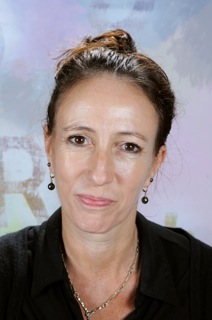 